ด้วยความห่วงใยองค์การบริหารส่วนตำบลลุงเขว้าลักการง่าย ๆ ในการป้องกันอัคคีภัย 5 ประการ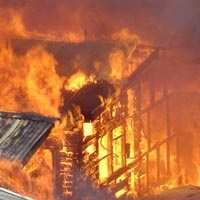 